В соответствии с федеральными законами от 21 декабря . № 68-ФЗ «О защите населения и территорий от чрезвычайных ситуаций природного и техногенного характера» (в редакции от 3 июля 2019 года) и от 6 октября . № 131-ФЗ «Об общих принципах организации местного самоуправления в Российской Федерации» (с изменениями на 27 декабря 2019 года),  постановлениями Кабинета Министров Чувашской Республики от 26 мая . № 139 «Об утверждении Правил охраны жизни людей на воде в Чувашской Республике» (с изменениями на 22 апреля 2009 года, с изменениями от 27 июля 2016 г. №299), от 6 июля . № 167 «Об утверждении Правил пользования водными объектами для плавания на маломерных судах в Чувашской Республике» (с изменениями на 8 ноября 2019 года) и указания Кабинета Министров Чувашской Республики от 30 апреля 2021 года № 11 «Об обеспечении безопасности людей на водных объектах Чувашской Республики в период летнего купального сезона 2021 года» и  в целях обеспечения безопасности людей на водных объектах Мариинско-Посадского    района   Чувашской    Республики     в     период     купального     сезона   2021     года,       администрация   Мариинско-Посадского района Чувашской Республики  п о с т а н о в л я е т:1. Рекомендовать главам администрации городского и сельских поселений Мариинско-Посадского района Чувашской Республики:1.1. Провести:- мероприятия по обеспечению безопасности людей на водных объектах поселений Мариинско-Посадского района Чувашской Республики и обеспечить контроль за их выполнением;- профилактическую работу по разъяснению правил безопасного поведения людей на воде;1.2. Разработать и утвердить:- соответствующие нормативные правовые акты по определению мест для массового отдыха людей в период купального сезона;- планы мероприятий по обеспечению безопасности людей на водных объектах, охране жизни людей в период купального сезона 2021 года.1.3. Организовать и провести внеочередные заседания комиссий по предупреждению и ликвидации чрезвычайных ситуаций и обеспечению пожарной безопасности по вопросам обеспечения безопасности людей в период купального сезона с приглашением собственников (владельцев) пляжей, руководителей организаций, имеющих детские оздоровительные лагеря, базы отдыха вблизи водоемов.1.4. Осуществлять взаимодействие со спасательной станцией «Марпосадская» КУ «Чувашская республиканская ПСС» МЧС России (далее – спасательная станция «Марпосадская»), по проведению спасательных и других неотложных работ.1.5. Организовать работу по созданию реестра водных объектов муниципальных образований, разрешенных для купания и массового отдыха населения на воде, а также мест, запрещенных для купания, с систематическим информированием населения.1.6. Определить и оборудовать места массового отдыха людей вблизи водоемов и обеспечить развертывание на них спасательных постов.1.7. Определить потенциально опасные участки водоемов и обозначить их соответствующими предупреждающими и запрещающими знаками. В местах необорудованных для купания выставить аншлаги «Купаться запрещено»1.8. Довести до населения информацию об опасных участках водоемов и местах, запрещенных для купания, через средства массовой информации и наглядную агитацию.1.9. Установить в местах массового отдыха населения вблизи водоемов, пляжей стенды (щиты) с материалами по профилактике несчастных случаев с людьми на воде и извлечениями из Правил охраны жизни людей на воде в Чувашской Республике.1.10. Организовать работу по созданию общественных спасательных постов в местах массового отдыха населения на водных объектах.1.11. Организовать дежурство медицинского персонала на пляжах и в местах массового отдыха населения вблизи водоемов.1.12. Провести обследование и техническое освидетельствование пляжей и других мест массового отдыха населения вблизи водоемов.1.13. Заключить соответствующие договора на водолазное обследование и очистку дна водоемов в местах массового купания и отдыха населения.1.14. Принять совместно с собственниками (владельцами) пляжей, руководителями детских оздоровительных лагерей и баз отдыха мер по обеспечению условию работы спасателей, оснащенности спасательных станций и постов соответствующими материально-техническими средствами.2. Отделу образования и молодежной политики администрации Мариинско-Посадского района:- организовать до начала летних каникул уроки безопасности на воде и непосредственной близости от них;- провести месячник безопасности на воде в образовательных учреждениях и детских оздоровительных лагерях в период с 1 июня по 31 августа 2021 года.3. Утвердить прилагаемый план мероприятий по обеспечению безопасности людей на водных объектах Мариинско-Посадского района Чувашской Республики на 2021 год (приложение).4. Контроль за выполнением настоящего постановления возложить на отдел специальных программ администрации Мариинско-Посадского района Чувашской Республики.5. Настоящее постановление вступает в силу со дня его официального опубликования в муниципальной газете «Посадский вестник».Глава администрации Мариинско-Посадского района                                                                            В.Н. МустаевПриложение к постановлению администрации Мариинско-Посадского района Чувашской Республикиот «___» _______ 2021  г. № ___ПЛАНмероприятий по обеспечению безопасности людейна водных объектах Мариинско-Посадского района Чувашской Республики на 2021 год_______________________________________________Чёваш  РеспубликинС.нт.рвёрри район.надминистраций.Й Ы Ш Ё Н У№С.нт.рвёрри  хулиЧёваш  РеспубликинС.нт.рвёрри район.надминистраций.Й Ы Ш Ё Н У№С.нт.рвёрри  хули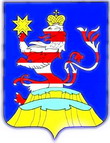 Чувашская  РеспубликаАдминистрацияМариинско-ПосадскогорайонаП О С Т А Н О В Л Е Н И Е24.05.2021 № 295г. Мариинский  ПосадЧувашская  РеспубликаАдминистрацияМариинско-ПосадскогорайонаП О С Т А Н О В Л Е Н И Е24.05.2021 № 295г. Мариинский  ПосадОб обеспечении  безопасности людей на водных объектах Мариинско-Посадского района Чувашской Республики в период летнего купального сезона 2021 года№ п/пМероприятияСрок испол-ненияОтветственные за исполнение1.Проведение совещания с главами администраций городского и сельских поселений, руководителями предприятий и организаций, по вопросам обеспечения безопасности людей на водемайКЧС и ОПБ района, отдел специальных программ2.Предусмотреть финансирование мероприятий по обеспечению безопасности людей на водных объектахпри формировании бюджетовГлавы администрации городского и сельских поселений3.Взятие на учет всех водоемов, используемых для массового отдыха населения, оборудование пляжей и мест купаниядо 31.05.2021Главы администрации городского и сельских поселений4.Обследование и очистка дна водоемов пляжей и мест для купания с определением потенциально опасных участков и обозначить их соответствующими предупреждающими и запрещающими знаками01.06.2021Главы администрации городского и сельских поселений, спасательная станция «Марпосадская» 5.Проведение «Месячника безопасности на воде» в образовательных учреждениях районаиюнь-августОтдел образования и молодежной политики, отдел специальных программ, спасательная станция «Марпосадская», Мариинско-Посадский инспекторский участок центра ГИМС МЧС России по Чувашской Республике6.Оборудование пляжей и мест для купания средствами наглядной агитации по правилам поведения и мерам безопасности на водедо 01.06.2021Главы администрации городского и сельских поселений, спасательная станция «Марпосадская»7.Организация патрулирования работников полиции по обеспечению правопорядка на пляжах и в местах массового отдыха населенияв период купального сезонаОМВД России по Мариинско-Посадскому району8.Организация дежурства медицинского персонала на пляжах, в местах купания в период купального сезонаБУ«Мариинско-Посадская ЦРБ им. Геркена» Минздрава Чувашии, спасательная станция «Марпосадская»9.Проведение анализа несчастных случаев с людьми на водоемах района, предоставление информации о состоянии охраны жизни людей на воде в КЧС и ОПБ района, довести до населения информацию об опасных участках водоемов и местах, запрещенных для купания через СМИежеквартальноОтдел специальных программ администрации Мариинско-Посадского района 10.Организовать регулярные выступления в СМИ по доведению Правил охраны жизни людей на воде, Правил пользования водными объектами для плавания на маломерных судах в районев период купального и навигационного сезоновОтдел специальных программ администрации района, Мариинско-Посадский инспекторский участок центра ГИМС МЧС России по Чувашской Республике11.Рассмотрение итогов купального сезона на заседании комиссии по чрезвычайным ситуациям и обеспечению пожарной безопасности районаоктябрьОтдел специальных программ администрации Мариинско-Посадского района